В соответствии с Федеральным законом от 06.10.2003 № 131-ФЗ «Об общих принципах организации местного самоуправления в Российской Федерации», законом Смоленской области от 19.11.2014 № 156-з «Об отдельных вопросах проведения органами местного самоуправления муниципальных образований Смоленской области оценки регулирующего воздействия проектов муниципальных нормативных правовых актов, экспертизы муниципальных нормативных правовых актов (в редакции закона Смоленской области от 28.12.2016 № 166-з)»Администрация муниципального образования «Ярцевский район» Смоленской области п о с т а н о в л я е т:1. Утвердить Порядок проведения оценки регулирующего воздействия проектов муниципальных нормативных правовых актов, затрагивающих вопросы осуществления предпринимательской и инвестиционной деятельности (приложение № 1).2. Утвердить Порядок проведения экспертизы муниципальных нормативных правовых актов, затрагивающих вопросы осуществления 2предпринимательской и инвестиционной деятельности, в целях выявления положений, необоснованно затрудняющих осуществление предпринимательской и инвестиционной деятельности (приложение № 2).3. Утвердить состав рабочей группы по оценке регулирующего воздействия проектов муниципальных нормативных правовых актов и экспертизе муниципальных нормативных правовых актов, затрагивающих вопросы осуществления предпринимательской и инвестиционной деятельности в муниципальном образовании «Ярцевский район» Смоленской области (приложение № 3).4. Считать утратившими силу постановления Администрации муниципального образования «Ярцевский район» Смоленской области от 22.03.2017 № 0364 «Об утверждении Порядка проведения оценки регулирующего воздействия проектов муниципальных нормативных правовых актов, Порядка проведения экспертизы муниципальных нормативных правовых актов и состава рабочей группы», от 31.08.2018 № 1040 «О внесении изменения в постановление Администрации муниципального образования «Ярцевский район» Смоленской области от 22.03.2017 № 0364», от 26.05.2017 № 0750 «О внесении изменения в постановление Администрации муниципального образования «Ярцевский район» Смоленской области от 22.03.2017 № 0364», от 23.10.2017 № 1447 «О внесении изменения в постановление Администрации муниципального образования «Ярцевский район» Смоленской области от 22.03.2017 № 0364».	5. Контроль за исполнением настоящего постановления возложить на  заместителя Главы муниципального образования «Ярцевский район» Смоленской области А.Е. Сбудышева.Глава муниципального образования«Ярцевский район»  Смоленской области                                      В.С. Макаров3Приложение № 1к постановлению Администрации муниципального образования «Ярцевский район» Смоленской областиот 26.10.2020 № 1258ПОРЯДОКпроведения оценки регулирующего воздействия проектов муниципальных нормативных правовых актов, затрагивающих вопросы осуществления предпринимательской и инвестиционной деятельности1. Общие положения1.1. Настоящий Порядок проведения оценки регулирующего воздействия проектов муниципальных нормативных правовых актов, затрагивающих вопросы осуществления предпринимательской и инвестиционной деятельности (далее – Порядок), определяет процедуру проведения оценки регулирующего воздействия проектов муниципальных нормативных правовых актов, разработанных структурными подразделениями Администрации муниципального образования «Ярцевский район» Смоленской области (далее - проекты МНПА).1.2. Процедура оценки регулирующего воздействия применяется в отношении проектов МНПА, устанавливающих новые или изменяющих ранее предусмотренные МНПА обязанности для субъектов предпринимательской и инвестиционной деятельности, а также затрагивающих вопросы осуществления предпринимательской и инвестиционной деятельности, за исключением:а) проектов МНПА Ярцевского районного Совета депутатов Смоленской области, Совета депутатов Ярцевского городского поселения Ярцевского района Смоленской области, устанавливающих, изменяющих, приостанавливающих, отменяющих местные налоги и сборы;б) проектов МНПА Ярцевского районного Совета депутатов Смоленской области, Совета депутатов Ярцевского городского поселения Ярцевского района Смоленской области, регулирующих бюджетные правоотношения.1.3. Оценка регулирующего воздействия проводится в целях выявления в проектах МНПА положений, которые:- вводят избыточные обязанности, запреты и ограничения для субъектов предпринимательской и инвестиционной деятельности или способствуют их введению;- способствуют возникновению необоснованных расходов субъектов предпринимательской и инвестиционной деятельности;4- способствуют возникновению необоснованных расходов бюджета муниципального образования «Ярцевский район» Смоленской области и бюджета муниципального образования Ярцевское городское  поселение Ярцевского района Смоленской области  (далее - местные бюджеты).1.4. Основными принципами оценки регулирующего воздействия являются:- прозрачность – доступность информации о процедуре оценки регулирующего воздействия на всех стадиях ее проведения;- публичность – обеспечение участия заинтересованных сторон в процессе разработки принимаемых решений;- сбалансированность – обеспечение баланса интересов всех заинтересованных сторон в рамках проведения процедуры оценки регулирующего воздействия;- эффективность – обеспечение оптимального выбора варианта государственного регулирования;- экономичность – обеспечение надлежащего качества проведения процедуры оценки регулирующего воздействия при условии минимально необходимых затрат на ее проведение.1.5. Уполномоченным органом в сфере оценки регулирующего воздействия проектов МНПА является Администрация муниципального образования «Ярцевский район» Смоленской области (далее – Администрация) в лице Комитета экономического развития и торговли Администрации муниципального образования «Ярцевский район» Смоленской области (далее - уполномоченный орган). Уполномоченный орган выполняет функции информационного и методического обеспечения оценки регулирующего воздействия проектов МНПА, а также оценки качества проведения структурными подразделениями Администрации муниципального образования «Ярцевский район» Смоленской области, разрабатывающими проекты МНПА (далее - разработчик), предварительной оценки регулирующего воздействия проекта МНПА.1.6. Уполномоченный орган ежегодно, не позднее 10 февраля года, следующего за отчетным, готовит отчет о результатах процедуры оценки регулирующего воздействия в муниципальном образовании «Ярцевский район» Смоленской области (далее - муниципальное образование) и направляет его в Департамент экономического развития Смоленской области, а также размещает на официальном сайте Администрации в сети Интернет в разделе «Оценка регулирующего воздействия».2. Организация и проведение оценки регулирующеговоздействия проектов МНПА2.1. Оценка регулирующего воздействия проектов МНПА состоит из следующих этапов:5а) проведение разработчиком предварительной оценки регулирующего воздействия проекта МНПА (далее - предварительная оценка) с составлением отчета о предварительной оценке (далее - отчет);б) подготовка уполномоченным органом заключения об оценке регулирующего воздействия (далее - заключение). В случае, если уполномоченным органом сделан вывод о том, что предполагаемое проектом МНПА правовое регулирование может содержать или содержит положения, указанные в пункте 1.3 настоящего Порядка, заключение подготавливается по результатам проведения уполномоченным органом углубленной оценки регулирующего воздействия проекта МНПА (далее – углубленная оценка).2.2. Оценка регулирующего воздействия проекта МНПА проводится с учетом степени регулирующего воздействия положений, содержащихся в проекте МНПА, а именно:а) высокая степень регулирующего воздействия – проект МНПА содержит положения, вводящие ранее не предусмотренные нормативными правовыми актами (изменяющие ранее предусмотренные нормативными правовыми актами) обязанности, запреты и ограничения для субъектов предпринимательской и инвестиционной деятельности или способствующие их введению и одновременно приводящие к возникновению ранее не предусмотренных нормативными правовыми актами (увеличению ранее предусмотренных нормативными правовыми актами) расходов субъектов предпринимательской и инвестиционной деятельности;б) средняя степень регулирующего воздействия – проект МНПА содержит положения, вводящие ранее не предусмотренные нормативными правовыми актами (изменяющие ранее предусмотренные нормативными правовыми актами) обязанности, запреты и ограничения для субъектов предпринимательской и инвестиционной деятельности или способствующие их введению, но не приводящие к возникновению ранее не предусмотренных нормативными правовыми актами (увеличению ранее предусмотренных нормативными правовыми актами) расходов субъектов предпринимательской и инвестиционной деятельности;в) низкая степень регулирующего воздействия - проект МНПА не содержит положений, указанных в подпунктах «а» и «б» настоящего пункта, однако способствует возникновению дополнительных расходов, местного бюджета.2.3. Предварительная оценка проводится разработчиком на стадии разработки проекта МНПА в целях выявления положений, указанных в пункте 2.2 настоящего Порядка.2.4. Разработчик в рамках предварительной оценки проводит анализ проекта МНПА на предмет выявления положений, указанных в пункте 2.2 настоящего Порядка, а также рассматривает сложившуюся практику в сфере государственного регулирования проекта МНПА.По результатам анализа при выявлении проблем, негативно 6отражающихся на правоотношениях в установленной сфере, разработчик определяет варианты решения выявленных проблем, выносит их при необходимости на публичные обсуждения с представителями предпринимательской и инвестиционной деятельности, Общественного совета  муниципального образования «Ярцевский район» Смоленской области (далее - Общественный совет) в целях выработки концептуальных решений.При этом могут использоваться такие формы публичных обсуждений, как открытые заседания общественно-консультативных органов, интернет-опросы, проведение совещаний с заинтересованными сторонами, письменный опрос.2.5. По результатам предварительной оценки разработчик составляет отчет следующего содержания:а) краткое описание предлагаемого правового регулирования в части положений, которые изменяют:- содержание прав и обязанностей субъектов предпринимательской и инвестиционной деятельности;- содержание или порядок реализации полномочий муниципального образования в отношениях с субъектами предпринимательской и инвестиционной деятельности;б) сведения о проблеме, на решение которой направлено предлагаемое правовое регулирование, оценка негативных эффектов, порождаемых наличием данной проблемы;в) сведения о целях предлагаемого правового регулирования и обоснование их соответствия целям и приоритетам муниципальной  политики и направлениям деятельности органов местного самоуправления  муниципального образования;г) оценка расходов местных бюджетов в связи с реализацией предлагаемого правового регулирования с использованием количественных методов;д) описание возможных альтернативных способов предлагаемого правового регулирования (необходимые мероприятия, результат оценки последствий);е) описание основных групп субъектов предпринимательской и инвестиционной деятельности, интересы которых будут затронуты предлагаемым правовым регулированием;ж) оценка изменений расходов субъектов предпринимательской и инвестиционной деятельности на осуществление такой деятельности, связанных с необходимостью соблюдать введенные обязанности, запреты и ограничения, возлагаемые на них предлагаемым правовым регулированием, с использованием количественных методов;з) сведения о результатах проведенных публичных обсуждений (в случае их проведения).2.6. Отчет оформляется разработчиком за подписью его руководителя. Отчет, проект МНПА и пояснительная записка к нему (далее - пакет 7документов) в течение трех рабочих дней после подписания отчета руководителем разработчика направляются в уполномоченный орган по  системе электронного документооборота.2.7. По результатам проведенного анализа представленного пакета документов, качества и полноты предварительной оценки уполномоченный орган в срок не более 5 рабочих дней с даты поступления пакета документов направляет разработчику один из следующих документов:а) уведомление о том, что подготовка заключения об оценке регулирующего воздействия в отношении проекта МНПА не требуется (в случае, если уполномоченным органом был сделан вывод о том, что проект МНПА не содержит положений, регулирующих общественные отношения, относящиеся к предметной области оценки регулирующего воздействия, определенной пунктом 1.2 настоящего Порядка);б) уведомление о необходимости повторного проведения процедуры предварительной оценки, начиная с соответствующей невыполненной или выполненной ненадлежащим образом указанной процедуры, с последующей доработкой и повторным направлением в уполномоченный орган отчета и проекта МНПА для подготовки заключения об оценке регулирующего воздействия;в) уведомление об отсутствии в проекте МНПА положений, указанных в пункте 1.3 настоящего Порядка;г) уведомление о проведении углубленной оценки (в случае если уполномоченным органом был сделан вывод о том, что предлагаемое проектом МНПА правовое регулирование может содержать или содержит положения, указанные в пункте 1.3 настоящего Порядка).Заключение по проекту МНПА оформляется в произвольной форме и размещаются на официальном сайте Администрации муниципального образования «Ярцевский район» Смоленской области (далее – Администрация) в сети «Интернет».2.8. Углубленная оценка проводится уполномоченным органом с учетом степени регулирующего воздействия согласно пункту 2.2 настоящего Порядка.2.9. При проведении углубленной оценки уполномоченный орган:- проводит анализ проблем и целей, на решение которых направлено новое правовое регулирование;- выявляет и оценивает альтернативные способы предлагаемого правового регулирования;- определяет для каждого способа предлагаемого правового регулирования выгоды и издержки субъектов предпринимательской и инвестиционной деятельности с использованием количественных методов оценки;- определяет степень влияния каждого способа предлагаемого правового регулирования на ограничение конкуренции;- делает вывод о наиболее эффективном способе предлагаемого правового 8регулирования.2.10. При проведении углубленной оценки уполномоченный орган вправе запрашивать у разработчика всю необходимую информацию для подготовки заключения по результатам углубленной оценки.2.11. В рамках проведения углубленной оценки в целях учета мнения субъектов предпринимательской и инвестиционной деятельности уполномоченным органом могут проводиться публичные консультации в  порядке, установленном разделом 3 настоящего Порядка, по результатам которых составляется справка о проведении публичных консультаций произвольной формы.2.12. По результатам проведения углубленной оценки уполномоченный орган готовит заключение, которое должно содержать, в том числе обоснованный вывод о достаточности оснований для принятия решения о введении предлагаемого разработчиком варианта правового регулирования.2.13. По результатам углубленной оценки уполномоченным органом оформляется заключение в следующие сроки с даты направления разработчику уведомления о проведении углубленной оценки, указанного в подпункте «г» пункта 2.7 настоящего Порядка:а) не более 14 рабочих дней - для проектов МНПА, содержащих положения, имеющие высокую степень регулирующего воздействия;б) не более 10 рабочих дней - для проектов МНПА, содержащих положения, имеющие среднюю степень регулирующего воздействия;в) не более 7 рабочих дней - для проектов МНПА, содержащих положения, имеющие низкую степень регулирующего воздействия.2.14. Заключение направляется разработчику, а также вместе с отчетом по проекту МНПА размещается на официальном сайте Администрации в сети «Интернет».2.15.Разработчик в течение пяти рабочих дней после получения заключения направляет в уполномоченный орган:- в случае согласия с выводами, указанными в заключении, – информацию о принимаемых мерах по устранению замечаний, при этом учет выводов, содержащихся в заключении, является обязательным; - в случае несогласия с выводами, указанными в заключении, – информацию, содержащую перечень разногласий, с приложением обоснования таких разногласий.2.16. Разрешение разногласий, не устраненных в срок не позднее 10 рабочих дней со дня представления разработчиком в уполномоченный орган информации, содержащей перечень разногласий, возникших в результате проведения оценки регулирующего воздействия проектов МНПА, осуществляется рабочей группой по оценке регулирующего воздействия проектов нормативных правовых актов и экспертизе нормативных правовых актов, затрагивающих вопросы осуществления предпринимательской и инвестиционной деятельности в муниципальном образовании Ярцевский район» Смоленской области (далее - рабочая группа), на основании 9рассмотрения проекта МНПА, отчета, заключения и перечня разногласий, представленных разработчиком в уполномоченный орган.Состав рабочей группы утвержден Приложением № 3 к постановлению Администрации муниципального образования «Ярцевский район» Смоленской области «Об утверждении Порядка проведения оценки регулирующего воздействия проектов муниципальных нормативных правовых актов, Порядка проведения экспертизы муниципальных нормативных правовых актов и состава рабочей группы».2.17. Заседание рабочей группы организует уполномоченный орган в срок не позднее 10 рабочих дней после принятия решения руководителем рабочей группы о его проведении.Решение рабочей группы, оформленное протоколом и содержащее предложения по устранению разногласий, носит обязательный характер и размещается в сети «Интернет» на официальном сайте Администрации.2.18. Проект МНПА, в отношении которого проводилась оценка регулирующего воздействия, с приложением заключения и протокола заседания рабочей группы (в случае его наличия) направляется разработчиком на согласование (визирование) в соответствии с Регламентом Администрации муниципального образования «Ярцевский район» Смоленской области.3. Порядок проведения публичных консультаций припроведении углубленной оценки3.1. Публичные консультации проводятся уполномоченным органом при проведении углубленной оценки.3.2. Публичные консультации проводятся посредством обсуждения проектов МНПА с участием представителей Общественного совета.3.3. Для проведения публичных консультаций уполномоченным органом в течение трех рабочих дней с момента начала проведения углубленной оценки на официальном сайте Администрации размещается уведомление о проведении публичных консультаций по форме согласно приложению № 1 к настоящему Порядку, к которому прилагаются проект МНПА, в отношении которого проводится процедура оценки регулирующего воздействия, пояснительная записка к проекту МНПА и опросный лист для проведения публичных консультаций по форме согласно приложению № 2 к настоящему Порядку.Аналогичный пакет документов направляется по электронной почте уполномоченным органом в адрес Общественного совета.В уведомлении о проведении публичных консультаций указываются срок проведения публичных консультаций, а также способ направления участниками публичных консультаций своих предложений и замечаний по проекту МНПА.В перечень вопросов, включенных в опросный лист для проведения публичных консультаций, уполномоченным органом могут включаться дополнительные вопросы исходя из специфики проекта МНПА.103.4. Срок проведения публичных консультаций определяется уполномоченным органом в пределах сроков, указанных в пункте 2.13 настоящего Порядка.3.5. Уполномоченный орган обязан рассмотреть все предложения и замечания, поступившие в установленный срок в письменной или электронной форме по результатам публичных консультаций.3.6. В ходе проведения публичных консультаций уполномоченным органом по собственной инициативе, либо по инициативе участников публичных консультаций могут проводиться дополнительно совещания по обсуждаемым вопросам.3.7. По результатам публичных консультаций, совещаний уполномоченный орган осуществляет подготовку справки о проведении публичных консультаций. В указанной справке должны быть отражены все предложения и замечания, относящиеся к предмету публичных консультаций, совещаний, а также аргументация уполномоченного органа относительно их учета или отклонения.3.8. Справка о проведении публичных консультаций оформляется на официальном бланке Администрации, подписывается руководителем  уполномоченного органа и прилагается к заключению по результатам углубленной оценки.3.9. Справка о проведении публичных консультаций вместе с заключением по результатам углубленной оценки подлежит размещению на официальном сайте Администрации в сети «Интернет».11ФормаУВЕДОМЛЕНИЕо проведении публичных консультацийНастоящим____________________________________________________________________________________________________________________________________________________________________________________________________________________________________(наименование уполномоченного органа)уведомляет о проведении публичных консультаций в целях оценки регулирующего воздействия проекта муниципального нормативного правового акта________________________________________________________________________________________________________________________________________________________________________________________________________________________________________________(наименование вида документа и его заголовок) Сроки проведения публичных консультаций: _________________________________.(дата начала и окончания публичных консультаций)Способ направления участниками публичных консультаций своих предложения и замечаний:предложения и замечания направляются по прилагаемой форме в электронном виде на адрес:_________________________________________________________________ (адрес электронной почты ответственного сотрудника уполномоченного органа)или на бумажном носителе по адресу: _______________________________________(адрес уполномоченного органа)Контактное лицо по вопросам публичных консультаций: ________________________________________________________________________.(Ф.И.О. ответственного сотрудника уполномоченного органа)Рабочий телефон: ___________________ График работы: с _______ до _______ по рабочим днямПрилагаемые к уведомлению материалы:1) проект нормативного правового акта;2) пояснительная записка;3) опросный лист для проведения публичных консультаций.Руководитель уполномоченного органа        _______________________     _____________________(подпись)  (Ф.И.О.)ФормаОПРОСНЫЙ ЛИСТ для проведения публичных консультацийпо проекту муниципального нормативного правового акта_____________________________________________________________________(наименование вида документа и его заголовок)Контактная информация об участнике публичных консультацийНаименование участника:____________________________________________________________________________________________________________________________Сфера деятельности участника:________________________________________________________________________________________________________________________. Ф.И.О. контактного лица:___________________________________________________Номер контактного телефона:_______________________________________________Адрес электронной почты:__________________________________________________Перечень вопросов,обсуждаемых в ходе проведения публичных консультацийНа решение какой проблемы, на Ваш взгляд, направлено предлагаемое правовое регулирование? Актуальна ли данная проблема сегодня?2. Насколько корректно разработчик обосновал необходимость правового вмешательства? Насколько цель предлагаемого правового регулирования соотносится с проблемой, на решение которой оно направлено? Достигнет ли, на Ваш взгляд, предлагаемое правовое регулирование тех целей, на которые оно направлено?3. Является ли выбранный вариант решения проблемы оптимальным (в том числе с точки зрения выгод и издержек)? Существуют ли иные варианты достижения заявленных целей правового регулирования? Если да, выделите те из них, которые, по Вашему мнению, были бы менее затратны и/или более эффективны?4. Какие, по Вашей оценке, субъекты предпринимательской и инвестиционной деятельности будут затронуты предлагаемым правовым регулированием (по видам субъектов, по отраслям, по количеству таких субъектов в Вашем районе или городе и прочее)?135. Повлияет ли введение предлагаемого правового регулирования на конкурентную среду в отрасли, будет ли способствовать необоснованному изменению расстановки сил в отрасли? Если да, то как? Приведите, по возможности, количественные оценки.6. Оцените, насколько полно и точно отражены обязанности, ответственность субъектов правового регулирования, а также насколько понятно прописаны административные процедуры, реализуемые ответственными органами исполнительной власти, насколько точно и недвусмысленно прописаны властные функции и полномочия? Считаете ли Вы, что предлагаемые нормы не соответствуют или противоречат иным действующим нормативным правовым актам? Если да, укажите такие нормы и нормативные правовые акты.7. Существуют ли в предлагаемом правовом регулировании положения, которые необоснованно затрудняют ведение предпринимательской и инвестиционной деятельности? Приведите обоснования по каждому указанному положению, дополнительно определив:- имеется ли смысловое противоречие с целями правового регулирования или существующей проблемой либо положение не способствует достижению целей регулирования;- имеются ли технические ошибки;- приводит ли исполнение положений правового регулирования к возникновению избыточных обязанностей субъектов предпринимательской и инвестиционной деятельности, необоснованному существенному росту отдельных видов затрат или появлению новых необоснованных видов затрат;- устанавливается ли положением необоснованное ограничение выбора субъектами предпринимательской и инвестиционной деятельности существующих или возможных поставщиков или потребителей;- создает ли исполнение положений правового регулирования существенные риски ведения предпринимательской и инвестиционной деятельности, способствует ли возникновению необоснованных прав органов государственной власти и должностных лиц, допускает ли возможность избирательного применения норм;- приводит ли к невозможности совершения законных действий субъектами предпринимательской и инвестиционной деятельности (например, в связи с отсутствием требуемой новым правовым регулированием инфраструктуры, организационных или технических условий, технологий), вводит ли неоптимальный режим осуществления деятельности;- соответствует ли обычаям деловой практики, сложившейся в отрасли, либо существующим международным практикам, используемым в данный момент.8. К каким последствиям может привести принятие нового правового регулирования в части невозможности исполнения субъектами предпринимательской и инвестиционной деятельности дополнительных обязанностей, возникновения избыточных административных и иных ограничений и обязанностей для субъектов предпринимательской и инвестиционной деятельности? Приведите конкретные примеры.9. Оцените издержки/упущенную выгоду (прямого, административного характера) субъектов предпринимательской и инвестиционной деятельности, возникающие при введении предлагаемого регулирования.Отдельно укажите временные издержки, которые понесут субъекты предпринимательской и инвестиционной деятельности вследствие необходимости 14соблюдения административных процедур, предусмотренных проектом предлагаемого правового регулирования. Какие из указанных издержек Вы считаете избыточными/бесполезными и почему? Если возможно, оцените затраты по выполнению вновь вводимых требований количественно (в часах рабочего времени, в денежном эквиваленте и прочее).10. Какие, на Ваш взгляд, могут возникнуть проблемы и трудности с контролем соблюдения требований и норм, вводимых данным нормативным актом? Является ли предлагаемое правовое регулирование недискриминационным по отношению ко всем его адресатам, то есть все ли потенциальные адресаты правового регулирования окажутся в одинаковых условиях после его введения? Предусмотрен ли в нем механизм защиты прав хозяйствующих субъектов? Существуют ли, на Ваш взгляд, особенности при контроле соблюдения требований вновь вводимого правового регулирования различными группами адресатов регулирования?11. Требуется ли переходный период для вступления в силу предлагаемого правового регулирования (если да, какова его продолжительность), какие ограничения по срокам введения нового правового регулирования необходимо учесть?12. Какие, на Ваш взгляд, целесообразно применить исключения по введению правового регулирования в отношении отдельных групп субъектов? Приведите соответствующее обоснование.13. Специальные вопросы, касающиеся конкретных положений и норм рассматриваемого проекта, отношение к которым разработчику необходимо прояснить.Иные предложения и замечания, которые, по Вашему мнению, целесообразно учесть в рамках оценки регулирующего воздействия.Руководитель уполномоченного органа        _______________________     _____________________(подпись)  (Ф.И.О.)15Приложение № 2к постановлению Администрации муниципального образования «Ярцевский район» Смоленской областиот 26.10.2020_№_1258ПОРЯДОКпроведения экспертизы муниципальных нормативных правовых актов, затрагивающих вопросы осуществления предпринимательской и инвестиционной деятельности, в целях выявления положений, необоснованно затрудняющих осуществление предпринимательской и инвестиционной деятельности1. Настоящий Порядок проведения экспертизы муниципальных нормативных правовых актов, затрагивающих вопросы осуществления предпринимательской и инвестиционной деятельности, в целях выявления положений, необоснованно затрудняющих осуществление предпринимательской и инвестиционной деятельности (далее – Порядок) определяет процедуру проведения экспертизы муниципальных нормативных правовых актов (далее - экспертиза МНПА) в целях выявления положений, необоснованно затрудняющих осуществление предпринимательской и инвестиционной деятельности.2. Экспертиза проводится в отношении муниципальных нормативных правовых актов (далее - МНПА), регулирующих отношения, участниками которых являются или могут являться субъекты предпринимательской и инвестиционной деятельности.3. В целях мониторинга фактического воздействия МНПА экспертизе также подлежат МНПА, при подготовке проектов которых проводилась процедура оценки регулирующего воздействия. 4. Экспертиза проводится Администрацией муниципального образования «Ярцевский район» Смоленской области (далее - Администрация) в лице Комитета экономического развития и торговли Администрации муниципального образования «Ярцевский район» Смоленской области  (далее – уполномоченный орган) в соответствии с планом проведения экспертизы МНПА (далее – план).План на текущий календарный год утверждается распоряжением Администрации муниципального образования «Ярцевский район» Смоленской области не позднее января текущего календарного года.5. Формирование плана осуществляется уполномоченным органом на основании предложений о проведении экспертизы, поступивших в уполномоченный орган от структурных подразделений Администрации муниципального образования «Ярцевский район» Смоленской области (далее – 16структурные подразделения), субъектов предпринимательской и инвестиционной деятельности, Общественного совета Администрации муниципального образования «Ярцевский район» Смоленской области (далее – Общественный совет), общественных и иных организаций, иных заинтересованных лиц, а также по инициативе уполномоченного органа.6. Экспертиза проводится на предмет наличия в МНПА положений, которые:- содержат избыточные обязанности, запреты и ограничения для субъектов предпринимательской и инвестиционной деятельности;- способствуют возникновению необоснованных расходов, снижению доходов субъектов предпринимательской и инвестиционной деятельности;- способствуют возникновению необоснованных расходов, снижению доходов бюджетов муниципальных образований: «Ярцевский район» Смоленской области, Ярцевское городское поселение Ярцевского района Смоленской области (далее – местные бюджеты).7. При проведении мониторинга фактического воздействия МНПА оценивается достижение целей регулирующего воздействия МНПА, а также фактические положительные и отрицательные последствия установленного регулирования с использованием количественных методов.8. В течение трех рабочих дней после утверждения, план размещается на официальном сайте Администрации в сети «Интернет» и направляется для сведения разработчикам нормативных правовых актов, включенных в план.9. Срок проведения экспертизы не должен превышать 3 месяца с даты начала проведения экспертизы.10. В ходе экспертизы могут проводиться публичные консультации в целях учета мнения субъектов предпринимательской и инвестиционной деятельности, исследование нормативного правового акта на предмет наличия положений, указанных в пунктах 6 и 7 настоящего Порядка, а также на предмет целесообразности отмены или изменения нормативного правового акта или его отдельных положений.Уведомление о проведении публичных консультаций с приложением МНПА, в отношении которого проводится экспертиза, и опросного листа для проведения публичных консультаций (приложение № 2 к Порядку проведения оценки регулирующего воздействия проектов муниципальных нормативных правовых актов, затрагивающих вопросы осуществления предпринимательской и инвестиционной деятельности) размещается на официальном сайте Администрации в сети «Интернет» и направляется в адрес Общественного совета.11. По результатам экспертизы составляется заключение произвольной  формы. В заключение указываются сведения о выявленных положениях МНПА, которые необоснованно затрудняют осуществление предпринимательской и инвестиционной деятельности, или об отсутствии таких положений, обоснование сделанных выводов, информация о достижении 17заявленных целей регулирования, о положительных и отрицательных последствиях действия МНПА, о выгодах и издержках, рассчитанных с использованием количественных методов, о результатах проведения публичных консультаций, о позициях представителей субъектов предпринимательской и инвестиционной деятельности, участвовавших в экспертизе, а также предложения об отмене или изменении МНПА или его отдельных положений.12. Заключение подписывается Главой муниципального образования не позднее последнего дня срока проведения экспертизы данного МНПА.13. В течение трех рабочих дней после подписания заключение размещается на официальном сайте Администрации в сети «Интернет», направляется разработчику МНПА, и лицу, обратившемуся с предложением о проведении экспертизы МНПА.14. Разработчик МНПА, в течение пяти рабочих дней после получения заключения направляет в уполномоченный орган один из следующих документов:- в случае согласия с выводами, указанными в заключении, – информацию о принимаемых мерах по устранению замечаний, при этом учет выводов, содержащихся в заключении, является обязательным; - в случае несогласия с выводами, указанными в заключении, – информацию, содержащую перечень разногласий, с приложением обоснования таких разногласий.15. Разрешение разногласий, возникающих по результатам проведения экспертизы МНПА, осуществляется рабочей группой на основании рассмотрения МНПА, заключения и перечня разногласий, представленного разработчиком МНПА в уполномоченный орган.16. Заседание рабочей группы организует уполномоченный орган в срок не позднее 10 рабочих дней после принятия решения руководителем рабочей группы о его проведении.Решение рабочей группы, оформленное протоколом, и содержащее предложения по устранению разногласий, носит обязательный характер и размещается на официальном сайте Администрации в сети «Интернет». 18СОСТАВрабочей группы по оценке регулирующего воздействия проектов  муниципальных нормативных правовых актов и экспертизе нормативных правовых актов, затрагивающих вопросы осуществления предпринимательской и инвестиционной деятельности в муниципальном образовании «Ярцевский район» Смоленской области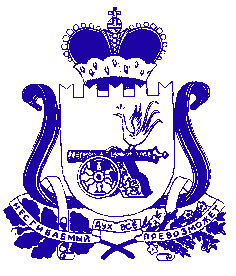 АДМИНИСТРАЦИЯ МУНИЦИПАЛЬНОГО ОБРАЗОВАНИЯ «ЯРЦЕВСКИЙ РАЙОН» СМОЛЕНСКОЙ ОБЛАСТИП О С Т А Н О В Л Е Н И Еот 26.10.2020 № 1258Об утверждении Порядка проведения оценки регулирующего воздействия проектов муниципальных нормативных правовых актов, Порядка проведения экспертизы муниципальных нормативных правовых актов и состава рабочей группыПриложение № 1к Порядку проведения оценки регулирующего воздействия проектов муниципальных нормативных правовых актов, затрагивающих вопросы осуществления предпринимательской и инвестиционной деятельности12Приложение № 2к Порядку проведения оценки регулирующего воздействия проектов муниципальных нормативных правовых актов, затрагивающих вопросы осуществления предпринимательской и инвестиционной деятельностиПриложение № 3 к постановлению Администрации муниципального образования «Ярцевский район»
Смоленской области от 26.10.2020  №  1258СбудышевАндрей Евгеньвич- заместитель Главы муниципального образования «Ярцевский район»  Смоленской области, руководитель рабочей группыАнисимоваНаталья Николаевна-и.о. председателя Комитета экономического развития и торговли Администрации муниципального образования «Ярцевский район» Смоленской области, заместитель руководителя рабочей группыСмирноваГалина Алексеевна-начальник отдела экономики и промышленности Комитета экономического развития и торговли Администрации муниципального образования «Ярцевский район» Смоленской области, секретарь рабочей группыЧлены рабочей группы:Члены рабочей группы:Члены рабочей группы: